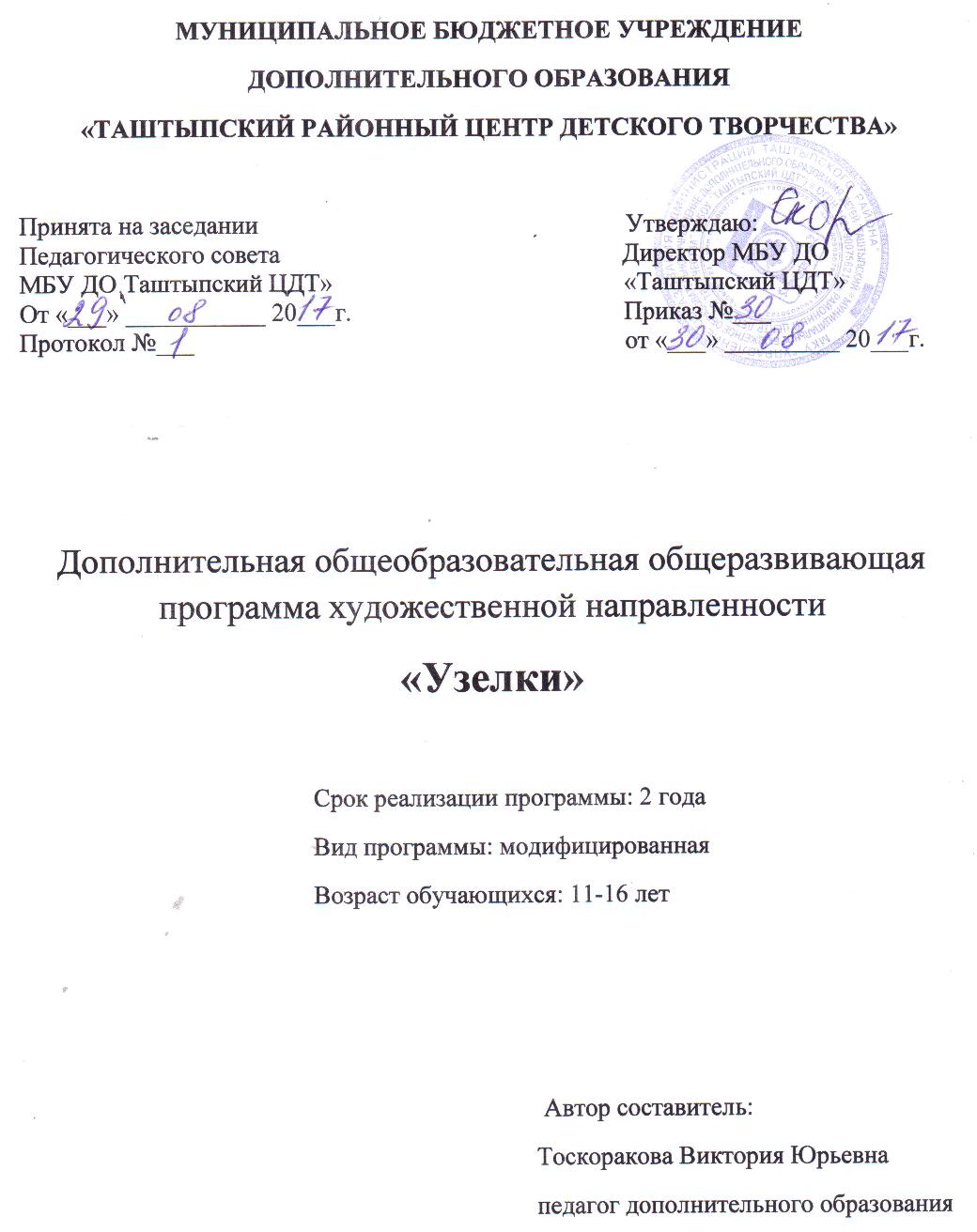 с.Таштып, 2017 г.Комплекс основных характеристик дополнительной общеобразовательной общеразвивающей программы.1.1 Пояснительная записка.Освоение учащимися базового уровня техники плетения макраме.Направленность программы: Данная модифицированная программа художественной направленности «Узелки», направлена на занятия декоративно-прикладным творчеством по плетению «Макраме». Для разработки этой программы были использованы материалы из  программ: «Макраме» и «Волшебные узелки».Программа предполагает развитие у детей художественного вкуса, творческих способностей и творческой активности. Являясь доступным для детей, декоративно-прикладное творчество обладает необходимой эмоциональностью, привлекательностью, эффективностью. Декоративные качества плетеных изделий, разнообразие материалов, сравнительная легкость выполнения - все это делает макраме популярным, доступным детям, вызывает у ребят интерес к технике плетения, к истории его происхождения и возможностям развития. Основным "орудием производства" являются умелые руки: плетение осуществляется только на пальцах. Не зря в старину на Руси говорили: "Не то дорого, что из красна золота сделано, а то, что добрым мастером сработано".Актуальность программы:Программа направлена на творческие способности учащихся, выявление, развитие и поддержку талантливых учащихся (концепция развития дополнительного образования детей). Каждому обучающемуся дается возможность реально открыть для себя волшебный мир макраме, проявить и реализовать свои творческие способности при изготовлении изделий в современной технике макраме. Новизна образовательной программыПрограмма предполагает изучение различных разделов макраме с использованием флористики, вышивки, декупажа, а также интеграцию классического и современного макраме. Это дает возможность каждому обучающемуся выбрать приоритетное направления в макраме и реализовать себя в нем. Кроме того, новизна данной программы состоит во введении в образовательный процесс обучения применение информационных технологий для разработки творческих изделий.Отличительные особенности программы.Построение по принципу «расширяющейся спирали». Благодаря такой структуре одна и та же операция отрабатывается на занятии периодически, многократно, причем содержание постоянно усложняется и расширяется за счет обогащения новыми компонентами и углубленной проработкой каждого действия, каждой операции. При таком построении программы, она не может и не должна задавать жестко регламентированный темп развития.Адресат программы. Кружковое объединение посещают дети по желанию, но основное формирование групп происходит на базе 5-8 классов, в возрасте от 11-14 лет. В объединение принимаются дети с разной степенью одарённости и различным уровнем базовой подготовки.Объём программы.Программа художественной направленности рассчитана на 360 часов: первый год обучения 144 часа, второй год обучения 216 часа. За этот период учащиеся должны освоит все материалы, которые были предусмотрены педагогом данного кружка. Формы занятий и методы обучения.Организация образовательного процесса очная.Работа в группах включает проведение теоретических, практических и индивидуальных занятий, подготовка к выставкам. Содержание разделов и тем подобрано таким образом, что на всех этапах обучения носит и репродуктивный и творческий характер. В процессе самостоятельной учебно-творческой работы, обучающиеся не выполняют тренировочные упражнения, а сразу работают над созданием законченной композиции. Для развития творческих способностей используется метод творческого задания по разработке композиции на заданную тему. Содержание программы реализуется на занятиях следующих видов: учебные (комбинированные и практические занятия), контрольные (подготовка и проведение выставки). Итоговые занятия по изученной теме могут быть одновременно и учебными и контрольными. Итоговые работы, самостоятельно выполненные обучающимися и являющиеся законченными произведениями, представляются на выставках, конкурсах.1. Теоретический материал обычно дается в начале занятия, его можно преподносить в форме рассказа-информации, беседы, игры, сопровождается вопросами к обучающимся. Объяснение теоретического материала и практических заданий сопровождается демонстрацией различного рода наглядных материалов. Демонстрация последовательности выполнения определенного задания дает наиболее полное представление о процессе работы над изделием, о его внешнем виде, форме, художественном оформлении.2. Практические занятия – наиболее эффективная форма обучения для детей. На практических занятиях предусматривается освоение различных видов художественно-творческой деятельности в области макраме. Во время занятий обучающиеся учатся выполнять разные изделия, знакомятся с построением композиции на плоскости, в объеме, в пространстве, учатся использовать цвет. Практические занятия включают в себя индивидуальные и коллективные формы работы с учащимися, как над отдельными изделиями, так и над тематическими коллекциями изделий.Формы организации учебного занятия: беседа, выставка, конкурс, наблюдение, открытое занятие, практическое занятие, творческая мастерская, экскурсия.Сроки реализации,  возраст детей, режим занятийПрограмма рассчитана на два года обучения, как показывает практика, этот временной отрезок позволяет детям перейти от репродуктивного уровня исполняемых изделий к активному творческому процессу по созданию авторских изделий. В дальнейшем, по желанию, воспитанники могут перейти к обучению в творческой группе, создавая изделия, не имеющие аналогов по творческому замыслу. Наличие вариативной составляющей позволяет максимально дифференцировать учебный процесс в зависимости от индивидуальных особенностей обучающихся.Первый год обучения по данной программе составляет 144 учебных часа. Занятия проводятся 2 раза в неделю по 2 часаВо второй год обучения учебная нагрузка 216 часов. Занятия проводятся 3 раза в неделю по 2 часа или же 2 раза по 3 часа с 15-минутным перерывом через каждый час (возможно проведение занятий 2 раза в неделю по 2 часа с уменьшением количества часов год).Возраст детей, участвующих в реализации данной образовательной программы от 11до 16 лет. Педагогическая целесообразностьПрограмма педагогически целесообразна, так как обеспечивает не только обучение, воспитание, но и расширение кругозора, развитие творческих способностей обучаемых в декоративно-прикладном творчестве с учетом современных условий жизни, дизайна быта, семьи. Все это необходимо современному человеку, чтобы осознать себя гармонически развитой личностью. Педагогическая целесообразность программы опирается на три группы педагогических приемов: организационные, ценностные.Организационные:Небольшое количество детей в объединении позволяет его руководителю не только успешно реализовать общие воспитательные задачи, но и выстроить для каждого ребенка индивидуальную образовательную траекторию развития.Группы разновозрастные – это способствует созданию непринуждённой творческой атмосферы, в которой уверенно чувствуют себя как старшие, так и младшие члены учебной группы. Очень часто младший ребенок, пришедший в творческое объединение раньше, может стать помощником для старшего обучающегося - новичка.Хорошо организованная, продуманная деятельность педагога помогает ребенку быть инициативным, последовательным, усидчивым, доводить начатое дело до конца, самостоятельно решать поставленные задачи.Ценностные:Формирование уважительного отношения не только к своим, но и чужим работам способствует усилению созидательного начала детей.Групповые занятия служат как для формирования навыков коллективного творчества, так и для развития коммуникативных способностей детей.Уровень программы.Программа определяется возможностью общего разностороннего развития личности учащегося в процессе освоения базовым уровнем систематизированным образованием по плетению макраме.1.2 Цель и задачи программы.Цель программы: Создание условий для развития творческой активности и художественного вкуса обучающихся через занятия макраме.Задачи программы:Обучающие:-обучить различным узлам и узорам макраме; -. обучить практическим умениям и навыкам плетения макраме;- обучить технике безопасности при работе с инструментами, а также правилам и нормам поведения в учебном кабинете.Развивающие:- развивать природный творческий потенциала каждого ребенка;- развивать художественные способности: воображение, чувство цвета, композиции.Воспитательные:- воспитывать у детей уважение к своему труду и к работе окружающих людей.1.3 Учебно-тематический план 1-го года (2017-2018)обучения.Содержание программы 1-го года (2017-2018) обучения.Тема1.Вводное занятие- 2 часаЦель: развитие интереса детей к занятию в творческом объединении «Макраме».Теоретическая часть:Знакомство с учащимися. Правила поведения. Введение в образовательную область. История возникновения и развития макраме. Инструменты, материалы и приспособления. Правила их хранения. Техника крепления нитей. Узлы на двух нитях.Практическая часть: техника крепления ниток: а) "замочком налицо", "замочком наизнанку"; б) расширенное крепление; в) неровное крепление.Практическая работа: Отработка способов навешивания нитей, узлов: армянский, петельный, восьмерка.Форма контроля: Беседа.Тема 2. Основные узлы-2 часаТеоретическая часть: Классификация узлов: узелковая и рабочая нити. Плоские узлы: левосторонние, правосторонние, двойные, узор «хамелеон», выполнение образцов этих узлов. Цепочки витые, плоские. Условные обозначения на схемах.Наглядные пособия и приспособления: образцы узлов, нитки для плетения диаметром 3 мм, ножницы, линейка подушка для плетения, иголки, бусиныПрактическая часть: плетение простых браслетов из витых и плоских цепочек, человечки, стрекоза.Форма контроля: Обсуждение, наблюдение педагога за практической работой учащихся.Тема 3.Сетка из двойных плоских узлов, узоры «шахматка на уголок», « шахматка от уголка», ромб из двойных плоских узлов-2 часаТеоретическая часть: Законы построения сеток.Наглядные пособия и приспособления: образцы этих узоров, нитки, иголки, ножницы, линейка, подушка для плетенияПрактическое занятие: плетение простой закладки для книг.Форма контроля: Обсуждение. Наблюдение педагога за практической работой учащихся.Тема 4.Работа с бумажным шпагатом-4 часаТеоретическая часть: способ раскручивания шпагата, методика изготовления цветов и листьев, оживление цветка, плетенки.Наглядные пособия и приспособления: бумажный шпагат тонкий и толстый, образцы работ из бумажного шпагата, нитки, иголки, ножницы, линейка, клей ПВАПрактическое занятие: панно из бумажного шпагата Форма контроля: Обсуждение, наблюдение педагога за практической работой учащихся.Тема 5.Репсовые узлы. Узоры из репсовых узлов- 2 часаТеоретическая часть: знакомство с горизонтальными, вертикальными, диагональными репсовыми узлами, узорами из них.Наглядные пособия и приспособления: образцы репсовых узлов, узоров "стрелочка", "листок", "зигзаг", нитки для образцов, ножницы, иголки, подушечка для плетения.Практическое занятие: Узоры: ромб из репсовых узлов, "стрелочка", "листок", "зигзаг", плетение листьев, цветов из репсовых узлов. Форма контроля: Обсуждение. Наблюдение педагога за практической работой учащихся.Тема 6. Изделия из репсовых узлов:Сувенир «Сова»- 2 часаИспользуемые узлы: репсовые диагональные, вертикальные, горизонтальные, квадратные, простые. Узоры: «шахматка на уголок», «шахматка от уголка», диагональные бриды, «ягодка»Наглядные пособия и приспособления: образцы готовых изделий, ножницы, линейка, иголки, нитки для панно «Сова», 2 планки длиной 25 см;Практическое занятие: изготовление панно «Сова».Альтернативные работы: панно или прихватки из репсовых узлов Форма контроля: Обсуждение. Наблюдение педагога за практической работой учащихся.Тема 7.Футляр для мобильного телефона из двойных плоских узлов. Прием «утолщенный край. Узел капуцинов-6 часаТеоретическая часть: повторение узлов и узоров: квадратные, простой узел, "капуцин"; узоры: сетка из квадратных узлов, "ромб из квадратных узлов", изучение узора «мережка на уголок» и приема «утолщенный край».Наглядные пособия и приспособления: образцы изделий, нитки, иголки, ножницы, линейка, подушка для плетения, схемы плетения.Практическое занятие: плетение футляра для телефона или маленького кошелечкаАльтернативная работа: Панно из квадратных узлов.Форма контроля: Обсуждение. Наблюдение педагога за практической работой учащихся.Тема 8.Прием плетения «кавандоли»-4 часаТеоретическая часть: Двухцветное «кавандоли»: из истории, изделия в технике «кавандоли»Наглядные пособия и приспособления: образцы изделий, нитки двух цветов, иголки, ножницы, линейка, подушка для плетения, схемы плетенияПрактическая часть: плетение мини-панно в технике «кавандоли»Форма контроля: наблюдение за качеством выполнения работы.Тема 9. Узлы "фриволите"-2 часаТеоретическая часть: Знакомство с узлами "фриволите" - правосторонними, левосторонними, мережка из узлов "фриволите", простые узлы, плетенкаНаглядные пособия и приспособления: образцы готовых узлов и узоров, нитки для образцов, ножницы, иголки, подушечка.Практическое занятие: плетение образцов этих узлов и узоров, хризантема, еловая ветка, шишка. Форма контроля: Обсуждение. Наблюдение педагога за практической работой учащихся.Тема 10. Понятие «цвет».. Закладки для книг- 6 часовТеоретическая часть :Понятие цветового круга». Ахроматические и хроматические цвета. Гармоничное сочетание цветов.Технология плетения закладок для книг. Способ навешивания ниток с бахромой.Наглядные пособия и приспособления: образцы готовых изделий, нити "мулине", "ирис" и другие., ножницы, иголки, подушечка, цветовой кругУзоры: "фриволите с пико", мережка из репсовых узлов, квадратные узлы, узор "окошко", цветок.Практическое занятие: Составление произвольных композиций из пройденных узлов.Плетение закладок для книг. Форма контроля: Обсуждение. Наблюдение педагога за практической работой учащихся.Тема 11.Сувенир «Гномик». Прием расширенного полотна изделия-4 часаТеоретическая часть: Понятие о сувенире: из истории. Правила расширения полотна изделия с помощью квадратных узлов, чтение по схемам.Наглядные пособия и приспособления: образец готового изделия, сутаж, пеньковая или бельевая веревка, ножницы, иголки, подушечка, бусины для глазок, схемы плетения.Практическая часть: плетение гномика.Форма контроля: Обсуждение. Наблюдение педагога за практической работой учащихся.Тема 12.Узор «Ягодка».Плетение собачки-4 часаТеоретическая часть: правила изготовления собачки, изучение узора «ягодка», сетка из узора «ягодка».Наглядные пособия и приспособления: образец готового изделия, сутаж, пеньковая или бельевая веревка, ножницы, иголки, подушечка, бусины для глазок, ткань для язычка, схемы плетенияПрактическая часть: плетение собачки.Форма контроля: Обсуждение. Наблюдение педагога за практической работой учащихся.Тема 13. Макраме и ткань- 6 часовКомпозиция "Чудо-букет".Теоретическая часть: правила изготовления цветов, чтение по схемам.Наглядные пособия и приспособления: иллюстрации с изображением цветов, образец готового изделия, сутаж или другие цветные нити, ножницы, иголки, подушечка, ткань для основы, рамка. схемы плетения разных видов цветов.Практическая часть: плетение деталей цветов, листьев, травинок, объединение деталей в единую композицию Форма контроля: Обсуждение. Наблюдение педагога за практической работой учащихся.Тема 14. Изготовление сувениров к Новому году-16 часовТеоретическая часть: повторение узоров: "ягодка", наклонные полосы из репсовых узлов, "фриволите", "плетенка", "фриволите» с «пико".Оформление сувениров с использованием вышивки, аппликации.Наглядные пособия и приспособления: образцы готовых изделий:, ножницы, иголки, подушечка, бусины для глазок ,ткань для язычка, веточки деревьев, деревянные бусины, кольцо для шарикаПрактическая работа: плетение ангела, рождественского веночка и цветка елочки, Деда Мороза, объемного сапожка, сосновой ветки, составление новогодней композиции. Форма контроля: Обсуждение. Наблюдение педагога за практической работой учащихся.Тема 15.Промежуточная аттестация учащихся -2 часаТестирование учащихся по теоретическому материалу. Практические умения и навыки проверяются в ходе выполнения практических заданий.Тема 16.Итоговое занятие-праздник- 2 часаПодведение итогов за полугодие. Оформление выставки работ учащихся, выполненных за полугодие. Конкурсная программа.Тема 17. « Живой уголок» -16 часовОформление стенда "Живой уголок". Составление композиций с использованием рака, лягушки, пчелки, паучка, филина, бабочки.Наглядные пособия и приспособления: ножницы, иголки, подушечка, образцы готовых изделий; приемы расширения полотна с помощью горизонтального узла; с помощью дополнительных ниток.Узоры: "листочек", сетка из квадратных узлов, узоры из репсовых узлов.Практическое занятие: плетение рака, лягушки, пчелки, бабочки, филина, паучка.Форма контроля: Обсуждение. Наблюдение педагога за практической работой учащихся.Тема 18. "Сердечко" ко Дню Святого Валентина. Занятие- праздник- 4 часаТеоретическая часть: Из истории праздникаНаглядные пособия и приспособления: ножницы, иголки, подушечка,образцы готовых сердечек, нити для оформления сердечек", квадратные, репсовые, простые узлы, «фриволите», схемы плетения.Практическое занятие: плетение «сердечек»Форма контроля: Наблюдение педагога за качеством выполнения работы. Тема 19. Брелок для ключей -2 часаВыбор узора и нитей для плетения брелока.Наглядные пособия и приспособления: образцы готовых изделий, кольцо для ключей,  нити длиной 7 м типа сутаж, разного цвета, схемы плетения.Узлы: "фриволите", репсовые, китайский, квадратные, "капуцин", простой.Практическое занятие: плетение брелка.Форма контроля: Наблюдение педагога за качеством выполнения работы.Тема 20. Составление композиций к 8-му марта. Плетеные тюльпаны-8 часовТеоретическая часть: Правила плетения тюльпанов.Наглядные пособия и приспособления: нити, подушечка, иголки, рама (круглая или прямоугольная), мешковина, клейУзлы и узоры: репсовые узлы, узор "стрелочка", простые узлы, узор "сережки".Практическое занятие: плетение тюльпанов, бутонов, листьев, составление композиции.Форма контроля: Обсуждение. Наблюдение педагога за качеством выполнения работы.Тема 21.Пасхальная композиция.-6 часаНаглядные пособия и приспособления: образцы готовых изделий, нити, образцы узоров, иголки, подушечка, макеты яицПрактическая работа: оплетение  пасхальных яиц, корзинки и подставки для яиц.Форма контроля: Беседа, наблюдение педагога за качеством выполнения работы.Тема 22. Китайский узел- 8часовТеоретическая часть: О применении коронных узлов: "трилистник", китайский узел /"лотос"/, "венок".Наглядные пособия и приспособления: образцы узлов, нити для плетения, рама для оформления картины, мешковина, нити для оформления композиции.Практическая работа: плетение коронных узлов, оплетение ручки, составление композиции с использованием китайского узла. Форма контроля: Обсуждение, наблюдение педагога за качеством выполнения работы.Тема 23.Плетение пенала для ручек.-6 часовНаглядные пособия и приспособления: образец готового изделия, х/б нити диаметром 1,5 мм, длиной 80 м.Узоры: "мережка на уголок", "корзиночка с ягодами", "корзиночка", "ягодка", "чистый край с петелькой".Практическое занятие: плетение пенала.Форма контроля: наблюдение педагога за практической работой учащихся.Тема 24. Изготовление женских украшений-8 часовНаглядные пособия и приспособления: образцы готовых  изделий;  нити  капроновые, мулине, ирис, бусины, кольцо диаметром 1,5-2 см.Узоры: "фриволите с пико", ромб с плетенкой, шнуры из плоских одинарных и квадратных узлов, узел "капуцин", оформление кулона "кисточкой", прием "чистый край" и  "чистый  край с пико", узел "жозефина".Практическая работа: плетение кулона, браслета, брошки, заколки для волос. Форма контроля: Обсуждение. Наблюдение педагога за практической работой учащихся.Тема 25. Плетение салфетки-8 часовСалфетка под заварной чайник.Наглядные пособия и приспособления: образец готового изделия, нити для плетения х/б: 40 нитей по 1 м; уголки, ножницы, подушечка.Узоры: квадратный узел с пико, ромбы с «шахматкой»Практическое занятие: плетение салфетки.Форма контроля: Наблюдение педагога за практической работой учащихся.Тема 26. Декоративное панно с использованием изученных узлов и узоров-10 часовНаглядные пособия и приспособления: нити для плетения, подушечка, иголкиПрактическая работа: плетение панно. Форма контроля: Наблюдение педагога за практической работой учащихся.Тема 27.Итоговое занятие-2 часаИтоговая аттестация обучающихся. Оформление выставки работ детей, выполненных за год. Учебно-тематический план 2-го года обученияСодержание программы. 2-ой год обученияТема1.Вводное занятие-2 часаЦель: способствовать дальнейшему углублению и расширению интереса детей к занятию в творческом объединении «Макраме».Теоретическая часть: План работы группы. Правила поведения. Диагностика. Безопасность работы. Обзор журналов, литературы по предметуТема 2.Подвеска для термометра-6 часовПодбор узора для подвески.Наглядные пособия и приспособления: образец готового изделия, веревка диаметром 2 – 3 мм длиной 25 мм, планка длиной 10см.Узлы: «фриволите», сетка из квадратных узлов, «листочек», «змейка».Практическое занятие: плетение панно для термометра. Форма контроля: Обсуждение. Наблюдение педагога за практической работой учащихся.Тема 3.Кашпо с шариками-9 часовПодвеска для цветов. Виды кашпо. Обзор литературы ,фотографий с различными видами кашпо.Наглядные пособия и приспособления: образец готового изделия, 90 м х\б веревки диаметром (6,8,15,17см), деревянные шарики.Узоры: сетка из квадратных узлов, столбики из квадратных узлов, оплетка, валики, приемы навешивания нитей на кольцо.Практическое занятие: плетение кашпо. Форма контроля: Обсуждение. Наблюдение педагога за практической работой учащихся.Тема 4.Работа с бумажным шпагатом. Декоративная ветвь из бумажного шпагата. Картина «Цветочная поляна»-12 часовРасчет нитей для плетения, особенности добавления нитей.Наглядные пособия и приспособления: образец готового изделия, бумажный шпагат диаметром 1,5 мм и диаметром 4-5 мм, клей ПВА, ножницы.Практическое занятие: плетение декоративной ветви, цветов, объединение деталей в единую композицию. Форма контроля: Обсуждение. Наблюдение педагога за практической работой учащихся.Тема 5. Оплетенные сосуды. Вазы-12 часовНаглядные пособия и приспособления:Образцы готовых изделий, льняная нить диаметром 1мм, длиной 64 метра, бутылки нестандартной конфигурации.Узоры: «ягодка», «решетка», «паутинка», «сетка в ромбе», столбики из квадратных узлов и др.Практическое занятие: сплетение вазы. Форма контроля: Обсуждение. Наблюдение педагога за практической работой учащихся.Тема 6. Панно с колокольчиком -12 часовНаглядные пособия и приспособления: образец готового изделия, планка длиной 18 см, колокольчик, деревянные бусины, желтый сутаж длиной 55 м.Узоры: «ягодка», «фриволите с пико», «ромб из репсовых узлов», «окошко», «сережки», «плетенка», «чистый край».Практическое занятие: плетение панно. Форма контроля: Обсуждение. Наблюдение педагога за практической работой учащихся.Тема 7.Фитодизайн и макраме. Панно «Ожившая старина»-12 часовНаглядные пособия и приспособления: образец готового изделия, сутаж, пеньковая или бельевая веревка длиной 48 м, декоративная планка длиной 20 см.Повторение правил техники безопасности. Узоры: "цветок", "листок", сетка из квадратных узлов, бриды из репсовых узлов, шнуры из простых узлов, "фриволите» с пико".Практическое занятие: плетение подвески для термометра. Форма контроля: Обсуждение. Наблюдение педагога за практической работой учащихся.Тема8. Плетеная корзинка -9 часовНаглядные пособия и приспособления: образец готового изделия, 94 м пеньковой веревки диаметром 2 мм, 2кольца диаметром 23см, деревянные шарики. Узор: «кокиль»Практическое занятие: плетение корзины. Форма контроля: Обсуждение. Наблюдение педагога за практической работой учащихся.Тема 9. Мастерская деда Мороза-21 часНаглядные пособия и приспособления: образцы готовых изделий: ножницы, иголки, подушечка, бусины для глазок, ткань для язычка, веточки деревьев, деревянные бусины, кольцо для шарикаПрактическое занятие: плетение объемных ангела, колокольчика, символа года, елочки, бантика, новогоднее панно с использованием фитодизайна, творческие работы детей Форма контроля: Обсуждение. Наблюдение педагога за практической работой учащихся.Тема10. Итоговое занятие – праздник «Три девицы под окном…»-3 часаОзнакомление детей с народными традициями празднования Нового года. Выставка работ, промежуточная аттестацияТема 11.Прием плетения кавандоли. Цветовой круг. Знаки зодиака-24 часаТеоретическая часть: технология выполнения двухцветного узора, приемы расчета длины и количества нитей, плетение вертикальных брид с помощью цветных клубков .Цветовой кругНаглядные пособия и приспособления: образцы готовых изделий: ножницы, иголки, подушечка, схемы плетенияПрактическое занятие: выбор изделия, составление схемы плетения, плетение и оформление изделия. Форма контроля: Обсуждение. Наблюдение педагога за практической работой учащихся.Тема 12.Изготовление «сердечка». Занятие праздник: День Святого Валентина-6 часовТеоретическая часть: о традиции празднования Дня святого Валентина. Литературная композиция «Все начинается с любви», выставка заранее приготовленных сувениров, технология плетения объемного «сердечка»Наглядные пособия и приспособления: ножницы, иголки, подушечка,образцы готовых сердечек, нити для оформления "сердечек", квадратные, репсовые, простые узлы, «фриволите», схемы плетения.Практическое занятие: плетение объемных «сердечек», составление композиции из них. Форма контроля: Обсуждение. Наблюдение педагога за практической работой учащихся.Тема 13. Брелок для ключей с футляром-6 часовВыбор узора и нитей для плетения брелока, составление схемы плетения футляраНаглядные пособия и приспособления: образцы готовых изделий, кольцо для ключей, нити длиной 7 м типа сутаж, разного цвета, схемы плетенияУзлы: "фриволите", репсовые, китайский, квадратные, "капуцин", простой.Практическое занятие: плетение брелока с футляром. Форма контроля: Обсуждение. Наблюдение педагога за практической работой учащихся.Тема 14.Техника плетения поясов-12 часовЗарисовка и разбор схем плетения поясов, три способа плетенияПрактическое занятие: Расчет и подготовка нитей. Плетение пояса по выбранной схеме. Отработка  плетения мережек , цепочек, шнуров. Оформление готового изделия. Форма контроля: Обсуждение. Наблюдение педагога за практической работой учащихся.Тема 15.Плетение салфеток -15 часовПросмотр литературы для выбора узора, несколько способов салфеток: с бахромой, с фестонами, от серединыПрактическое занятие: Расчет и подготовка нитей. Плетение салфеток  выбранным  узором творческая работа детей. Оформление готового изделия.Форма контроля: Обсуждение. Наблюдение педагога за практической работой учащихся.Тема 16. Плетение женских украшений-12 часовНаглядные пособия и приспособления: образцы готовых изделий: ножницы, иголки, подушечка, схемы плетенияПрактическое занятие: плетение медальонов, сережек, браслетов.Форма контроля: Обсуждение. Наблюдение педагога за практической работой учащихся.Тема 17. Косметички, футляры для зеркала, сумочкиРазбор, зарисовка схемПрактические занятия: Подготовка нитей, их расчет, плетение по выбранной схеме и отделка изделияФорма контроля: Наблюдение педагога за практической работой учащихся.Тема 18.Пасхальная композиция.-9 часовНаглядные пособия и приспособления: образцы готовых изделий,  нити,  образцы узоров,  иголки, подушечка, макеты яицПрактическая работа: оплетение для пасхальных яиц, плетение травы, птичек.Форма контроля: наблюдение педагога за практической работой учащихся.Тема 19. Творческая работа 8 часовТеоретическая часть: Макраме в современном интерьере. Творческие разработки декоративного панно с использованием изученных узлов и узоровПрактическое занятие: изготовление панно, защита работ.Тема 20. Итоговое занятие, аттестация обучающихся-3 часаПодведение итогов за год. Оформление выставки работ обучающихся, выполненных за год. Тема 21.Экскурсия-3 часаПо музеям и выставочным залам города. Обсуждение и анализ представленных на выставках работ. Подведение итогов экскурсии. 1.4 Планируемые результаты.По окончании 1-го года обучения учащиеся будут знать и уметь следующее:Знать:- правила техники безопасности, внутреннего распорядка;- основные сведения об инструментах и материалах (свойства,назначение);- историю возникновения и развития макраме;- классификацию и условные обозначения узлов и узоров;-четыре изученных способа навешивания нитей;-технологию плетения изученных сувениров в технике макраме;- основы построения композиции.-Уметь:- пользоваться инструментами и материалами, соблюдая при этом правилатехники безопасности;- читать схемы;- выполнить изделия (согласно программе);- рассчитать расход ниток на изделие;- добавлять нити в узор, выполнять приемы «ловушка» и «утолщенный край»;- плести двухцветный узор «кавандоли» по схеме- По окончании 2-го года обучения обучающиеся будут знать и уметь следующее:Знать:Сложные способы крепления, разновидности фестонов; - названия, условное обозначение и технологию плетения вспомогательных узлов и узоров;- приемы расширения полотна, способы наращивания нитей;- виды бахромы и кистей;- способы обработки нижнего и боковых краев изделия;- технологию плетения аксессуаров в технике макраме;- технологию плетения элементов и деталей одежды;- приемы плетения многоцветного узора кавандоли по схеме;- технология выполнения объемных и полуобъёмных элементов макраме- правила работы по схеме.Уметь:- выполнять сложные способы крепления, разновидности фестонов;- различать и плести по схеме вспомогательные узлы и узоры;- плести в различных направлениях: сверху вниз, в обе стороны от средней линии, в круговую, от петли;- расширять и сужать полотно, наращивать и укорачивать нити;- обрабатывать нижние и боковые края изделия;- выполнять различную бахрому и кисти;- плести аксессуары по описанию и схеме плетения;- плести полу-объёмные и объемные сшивные и комбинированные элементы в технике макраме, закреплять их между собой и на основу;- плести в технике «кавандоли»;- оформлять работу в рамку, выполнять вспомогательные отделочные работы.Итоговым результатом является формирование художественного вкуса у детей и участие в выставках – конкурсах декоративно-прикладного творчества.Метапредметные результаты:Коммуникативные:- работать и общаться в коллективе сверстников.Регулятивные: - соблюдать последовательность работы над изделиями;- при выполнении задания вносить свои идеи.Познавательные:-приобретение навыков решения творческих задач;-осуществление анализа объектов с выделением существенных и несущественных признаков.Личностные результаты:- мотивация учебной деятельности;-освоение социальной роли учащегося.2. Комплекс организованно педагогических условий.2.1 смотреть в приложении2.2 Условия реализацииПомещение: учебный кабинет, оформленный в соответствии с профилем проводимых занятий и оборудованный в соответствии с нормами: столы, шкафы для хранения учебной литературы и наглядных пособий.Материалы: нити и веревки(пеньковые, льняные, сизалевые, суровые, хлопчатобумажные, синтетические, кордовая нить, шнуры разного диаметра мулине «ирис»,сутаж, бельевая веревка, бумажный шпагат),ткань, лентыбусы, костяшки от счет, декоративные пуговицы, пряжки, планки, рейки, рамки различной формы и размера, проволока, сосуды, ветки, заготовки из дерева, металлические кольца.Инструменты: подушки для плетения, струбцины, ножницы, иголки, булавки, валики, обручи, шило, клей ПВА, термоклеевой пистолет, швейные иглы и иглы специального назначения, сантиметровая лента, карандаши простые, кисти для клея.Информационное обеспечение: мультимедийная установка, интернет ресурсы.2.3. Формы аттестации.В процессе обучения по данной программе применяются следующие способы проверки результатов:- текущие (определение уровня успешности и выявление ошибок в текущих работах учащихся);- промежуточные (определение уровня освоения программы за 1 и 2 полугодия);- итоговые (определение уровня знаний ,навыков и умений по освоению программы за год  и по окончании курса обучения).Выявление достигнутых результатов осуществляется :- через приемы тестирования (опрос по различным темам пройденного материала);- через отчетные выставки-просмотры и презентации законченных работ.Форма фиксации и форма демонстрации предъявления результатов: протоколы диагностики, грамоты, дипломы, готовые работы, журнал, методические разработки, готовая работа.Для определения метапредметных результатов используются следующие методики: тест креативности Торенса, диагностика творческого мышления; методика Г.Девиса: определение творческих способностей учащихся; методика диагностики оценки самоконтроля в общении (коммуникативная диагностика) М.Снайдера; диагностика дивергентного мышления (модификации Е.Е. Туник, Д.Б. Богоявленский, Т.А. Барышевой).2.4. Критерии оценки выполнения изделияСмотреть в приложении.2.5. Методические материалы.Методические материалы: словесный, наглядно-практический, объяснительно иллюстративный.Воспитание: стимулирование, мотивация, убеждение.Формы организации образовательного процесса: индивидуально-групповая и групповаяПедагогические технологии: технология индивидуализации обучения, технология группового обучения, технология коллективного взаимообучения, технология разноуровневого обучения, технология развивающего обучения, технология игровой деятельности, коммуникативная технология обучения, технология коллективной творческой деятельности.3. Список литературы.Литература для педагогаВайндорф-Сысоева М.Е. Крившенко Л.П. Педагогика: краткий курс лекций. М.:Юрайт-Издат.2004. -254с.Галкина С. Воспитание. Личность. Общество. – Издат-во «Феникс», г.Дубна, 2005.Головань Т.В. Модные детали макраме. Самоучитель.- Ростов н/Д.: Феникс, 2007.-256.:ил. Данилюк А.Я., А.М. Кондаков, В.А. Тишков Концепция духовно-нравственного развития и воспитания личности гражданина РоссииИсполиева Ю.Ф. «Секреты макраме», М, АСТ «Астрель», 2002.Кузьмина М.А. Азбука плетения. – М.: Издат-во Эксмо, 2006.- 256с.Креативное рукоделие. Вяжем, шьём, плетём, вышиваем, создаём украшение, одежду, аксесуары, оригинальные вещи для дома/ Сост. Д.В. Нестерова. – М.: РИПОЛ Классик, 2007.- 256с. Максимова М.В., Макраме. / авт.-сост. В.А.Федотова, В.И. Федотов.- М.: АСТ: Донецк: сталкер, 2005Мирошникова И.С. Макраме – искусство хитросплетения. – Ростов н/Д.: «Феникс», Москва: Цитадель-трейд, 2005.Микромакраме с бисером и бусинами/ М.Г. Паланова, О.В. Горяинова.- Ростов н/Д.: Феникс, 2006.-222 с. Макраме. Украшение из плетёных узелков/ [ред.-сост. В.Р.Хамидова]. – М.: РИПОЛ-классик, 2008.- 192 с. Макраме/Сост. Пицык А.А. –М.:ООО ТД «Издательство Мир Книги»,2009. – 256с.Макраме в интерьере: уютные детали/ Е.В. Кузьмина, Т. А. Кузьмина. – Ростов н/Д.: Феникс, 2006.- 146с.Ольшангская Ю.Е. Макраме. Техника «Кавандоли». – М.: «Культура и традиции», 2000.Плетение из шпагата, шнура, бечёвки. Идеи для интерьера./ Т.О. Скребцова, Л.А. Данильченко. – Ростов н/Д.: Феникс, 2006.«Семья и школа» (журналы разных лет).СильвиОг. Макраме. Модные идеи. Перевод с французского. Перевод и изд. на русском языке. ООО «Издательская группа «Контэнт», 2010.Современные способы активизации обучения: учебное пособие для студентов высш. учебн. заведений/Т.С.Панина, Л.Н.Вавилова: под ред. Т.С. Паниной. – 3-е изд., стер. – М.: Издательский центр «Академия», 2008. – 160 с.Студия декоративно-прикладного творчества: программы, организация работы, рекомендации/ авт-сост. Л.В. Горнова и др.- Волгоград: Учитель, 2008.- 250с.Технология народных ремёсел. Бисер, соломка, береста, макраме: программа, разработки занятий. 1-4 классы\авт.-сост. В.А. Мураева.- Волгоград: Учитель, 2011. -127с.:ил.ФаклерИрэн. Макраме: эксклюзивные идеи. [тект]/ Пер. с нем. – М.: Мой Мир ГмбхКо.КГ, 2007. – 64 с.Хухлаева О.В. Психология подростка: учеб. Пособие для студентов высш. Учеб. Заведений. – 3-е изд., стер. – М.: Издательский центр «Академия», 2008. – 160Цамуталина Е.Е. 100 поделок из ненужных вещей / Художники Л.В. Кирилычева, В.Н. Куров. – Ярославль: Академия развития: Академия Холдинг, 2004. - 192с.Чиотти Д. Макраме: украшение из плетёных узелков/ пер. с ит.- М.: Издательский дом «НиолаXXI век», 2005.ЧебаеваС.О.Декупаж. Лучшие идеи-М.,-«Астерель», 2009. Чудо- узелки. Искусство плетения узлов/ М. Локшина. – М.: ИЦ «Слава!» ООО «Форт-профи», 2009.- 2008с.Л. Чурина. Макраме, фриволите (практическое руководство). – Санк-Петербург, 2008г.Литература для детей1. Величко.Н.В. Поделки из ниток -Белгород: «Клуб семейного досуга», 20112. Виноградова Е.Г. Браслеты (бисер, шнур, кожа).- М.,1999.3. Максимова М.В., Кузьмина М.А. Послушные узелки- М.1997.4. Малышева А.Н. Работа с тканью-Ярославль: «Академия развития»,2006.5. Чебаева С.О.Декупаж. Лучшие идеи-М.,-«Астерель»,20096. Чудиловская Н.А.  Я умею плести макраме.- Минск,2000.Литература для родителей1. Олькова Е.В. Вы и Ваш ребенок. Жизнь без конфликта – М.,20092.Учителю об одаренных детях /Под ред. В.П. Лебедевой, В.И.Панова, М.:  1997.3. Хухлаева Е.В. В каждом ребенке - солнце? Родителям о детской психологии М.:Генезис,2009.Интернет источники:1. http://www.fitopark.eu/macrame/1-macrame-uroki.htm2. http://cluclu.ru/blog/macrame3. http://luntiki.ru/blog/masterclass/1561.html4. http://rukodelie.dljavseh.ru/Iz_istorii_rukodelija/Istorija_makrame.html5. http://macrame-clot-25.ucoz.ru/publ/istorija_makra4. Нормативно-правовое сопровождении е программыФедеральный закон об образовании в Российской Федерации от 29 декабря 2012 года № 273-ФЗ.Концепция развития дополнительного образования детей (Распоряжение Правительства РФ от 4 сентября 2014 г. № 1726-р).Приказ МОиН РФ от 29 августа 2013 г. № 1008 "Об утверждении порядка организации и осуществления образовательной деятельности по дополнительным общеобразовательным программам"Приказ Минтруда и социальной защиты РФ от 8 сентября 2015 г. № 613н.      Профессиональный стандарт «Педагог дополнительного образования    детей». Письмо МОиН РФ от 18 ноября 2015 г. N 09-3242 «Методические рекомендации по проектированию дополнительных общеразвивающих программ (включая разноуровневые программы)».Постановление главного государственного санитарного врача РФ от 4 июля 2014 года №41 «Об утверждении СанПиН 2.4.4.3172-14 «Санитарно-эпидемиологические требования к устройству, содержанию и организации режима работы образовательных организаций дополнительного образования детей». Положение о дополнительной общеобразовательной общеразвивающей  программе муниципального бюджетного учреждения дополнительного образования «Таштыпский районный Центр детского творчества».Устав МБОУ ДОД « Таштыпский ЦДТ».Приложение.2.4. Оценочные материалы.1.Тестовые задания для проверки уровня знаний теоретического материала (итоговая работа)Задание1. Напротив правильного ответа поставьте галочку:1) Макраме – это:- узелковое плетение;- вышивка;- плетение из соломы;- вязание.2) Бриды - это:- ряд плоских узлов;- ряд петельных узлов;- ряд репсовых узлов;- ряд китайских узлов.3) «Замочек налицо» - это:- узел макраме;- способ крепления нитей;- название узора.Задание2. Поставь цифры, которые соответствуют названию узлов1. диагональный репсовый;2. «восьмерка»;3. квадратный;4. «геркулесов»;5. вертикальный репсовый;6. петельный;7. горизонтальный репсовый;8. фриволите;9. галстучный;10. армянский.(Ответы: восьмерка, галстучный, армянский, петельный, «геркулесов», вертикальный репсовый, квадратный, горизонтальный репсовый, фриволите,  диагональный репсовый)Задание 3.Опишите интерьер комнаты, используя изделия макраме.Задание 4.Занеси в первую колонку, что пригодится для плетения макраме, в другую- что не пригодится: иголка, клей, подушка для сна, дырокол, нити, металлические кольца, лопата, линейка, пряжки от ремней(Ответ: пригодится: иголка, клей, нити, металлические кольца, линейка, пряжки от ремней)Задание 5.(Ответ:1,2,5,6,7-да, 3,4- нет)Задание 6. Вставь ответа) последовательность повторения отдельных узоров(Ответ: орнамент)б) запись вида элемента и его размера в виде формулы( Ответ: раппорт)в) пять-десять горизонтальных витков, плотно обхватывающих нить(Ответ: оплетка)Задание 7.Этапы выполнения изделия в технике макраме расположи в правильной последовательности(Ответ: 3,5,7,1,4,6,2)Задание 8. Продолжите предложение1. Чтобы плетеное изделие получилось качественным и красивым надо… (равномерно и аккуратно затягивать узлы)2. В плетении нитями нескольких цветов значительную, если не главную роль играет… (выбор цвета)3. Во время плетения каждый час надо делать … (перерыв-разминку на 10-15 минут)4. Туго натянутая нить, на которую навешивают остальные рабочие нити, называется… (основной или несущей)5. Неровное крепление нитей применяют в том случае, когда… (одна из нитей укорачивается быстрее или одна сторона плетения короче противоположной)6. Наматывание одной нити вокруг другой и есть…(узел).Объем знаний, практических умений и навыков, универсальных образовательных действий,  предусмотренных программой, соответствует принципу доступности.Для того чтобы достичь этого, в процесс обучения включается сначала то, что близко и понятно для детей, а потом – то, что требует обобщения и анализа. Для начала предлагаются детям легкие задачи, а потом – более сложные (но обязательно доступные для выполнения).2.Тест креативности Торренса, диагностика творческого мышления.Предлагаемый вашему вниманию фигурный тест Е.Торренса предназначен для взрослых, школьников и детей от 5 лет. Этот тест состоит из трех заданий. Ответы на все задания даются в виде рисунков и подписей к ним.Время выполнения задания не ограничено, так как креативный процесс предполагает свободную организацию временного компонента творческой деятельности. Художественный уровень исполнения в рисунках не учитываетсяИнструкция - описание к тесту Торренса, стимульный материал:Субтест 1.«Нарисуйте картинку».Нарисуйте картинку, при этом в качестве основы рисунка возьмите цветное овальное пятно, вырезанное из цветной бумаги. Цвет овала выбирается вами самостоятельно. Стимульная фигура имеет форму и размер обычного куриного яйца. Так же необходимо дать название своему рисунку.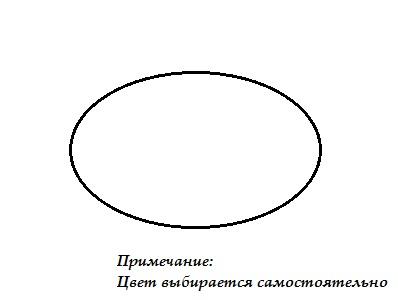 Субтест 2.«Завершение фигуры».Дорисуйте десять незаконченных стимульных фигур. А так же придумать название к каждому рисунку.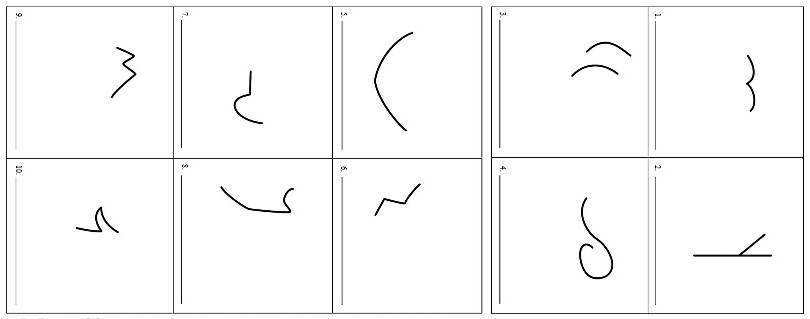 Субтест 3. «Повторяющиеся линии».Стимульным материалом являются 30 пар параллельных вертикальных линий. На основе каждой пары линий необходимо создать какой-либо (не повторяющийся) рисунок.Обработка результатов.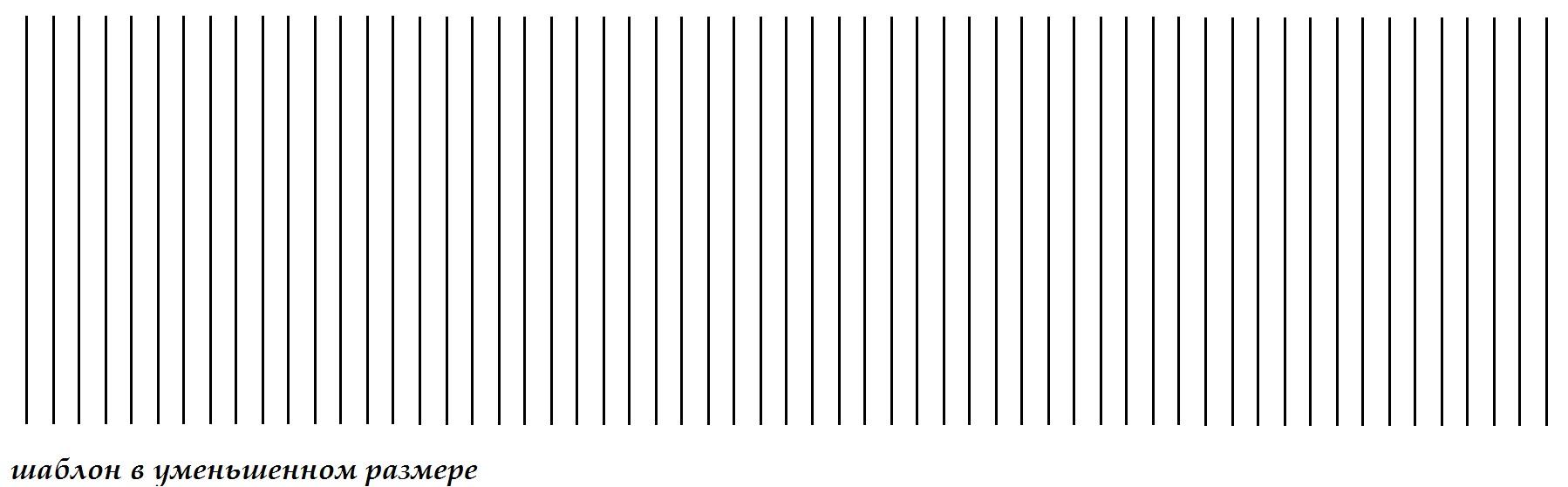 Обработка результатов всего теста предполагает оценку пяти показателей:«беглость», «оригинальность», «разработанность», «сопротивление замыканию» и «абстрактность названий».Ключ к тесту Торренса.«Беглость»- характеризует творческую продуктивность человека. Оценивается только во 2 и 3 субтестах в соответствии со следующими правилами:1.Для оценки необходимо подсчитать общее количество ответов (рисунков), данных тестируемым.2. При подсчете показателя учитываются только адекватные ответы.Если рисунок из-за своей неадекватности не получает балл по «беглости», то он исключается из всех дальнейших подсчетов.Неадекватными признаются следующие рисунки:1) рисунки, при создание которых предложенный стимул (незаконченный рисунок или пара линий) не был использован как составная часть изображения;2) рисунки, представляющие собой бессмысленные абстракции, имеющие бессмысленное название;3) осмысленные, но повторяющиеся несколько раз рисунки считаются за один ответ;3. Если две (или более) незаконченных фигур в субтесте 2 использованы при создании одной картинки, то начисляется количество баллов соответствующее числу используемых фигур, так как это необычный ответ.4.Если две (или более) пары параллельных линий в субтесте 3 использованы при создании одной картинки, то начисляется только один балл, так как выражена одна идея.«Оригинальность»- самый значимый показатель креативности. Степень оригинальности свидетельствует о самобытности, уникальности, специфичности творческого мышления тестируемого. Показатель «оригинальности» подсчитывается по всем трем субтестам в соответствии с правилами:1. Оценка за «оригинальность» основывается на статистической редкости ответа. Обычные, часто встречающиеся ответы оцениваются в 0 баллов, все остальные в 1 балл.2. Оценивается рисунок, а не название!3. Общая оценка за оригинальность получается в результате сложения оценок по всем рисункам.Список ответов на 0 баллов за «оригинальность»:Примечание: Если в списке неоригинальных ответов приводится ответ «лицо человека» и соответствующая фигура превращена в лицо, то данный рисунок получает 0 баллов, но если эта же незаконченная фигура превращена в усы или губы, которые затем становятся частью лица, то ответ оценивается в 1 балл.Субтест 1 — оценивается только тот предмет, который был нарисован на основе цветной приклеенной фигуры, а не сюжет в целом — рыба, туча, облако, цветок, яйцо, звери (целиком, туловище, морда), озеро, лицо или фигура человека.Субтест 2. — обратите внимание, все незаконченные фигуры имеют свою нумерацию, слева-направо и сверху-вниз: 1, 2, 3, ..10.1. Цифра (цифры), буква (буквы), очки, лицо человека, птица (любая), яблоко.2. Буква (буквы), дерево или его детали, лицо или фигура человека, метелка, рогатка, цветок, цифра (цифры).3.Цифра (цифры), буква (буквы), звуковые волны (радиоволны), колесо (колеса), месяц (луна), лицо человека, парусный корабль, лодка, фрукт, ягоды.4.Буква (буквы), волны, змея, знак вопроса, лицо или фигура человека, птица, улитка (червяк, гусеница), хвост животного, хобот слона, цифра (цифры).5.Цифра (цифры), буква (буквы), губы, зонт, корабль, лодка, лицо человека, мяч (шар), посуда.6.Ваза, молния, гроза, ступень, лестница, буква (буквы), цифра (цифры).7.Цифра (цифры), буква (буквы), машина, ключ, молот, очки, серп, совок (ковш).8.Цифра (цифры), буква (буквы), девочка, женщина, лицо или фигура человека, платье, ракета, цветок.9. Цифра (цифры), буква (буквы), волны, горы, холмы, губы, уши животных.10. Цифра (цифры), буква (буквы), елка, дерево, сучья, клюв птицы, лиса, лицо человека, мордочка животного.·         Субтест 3:книга, тетрадь, бытовая техника, гриб, дерево, дверь, дом, забор, карандаш, коробка, лицо или фигура человека, окно, мебель, посуда, ракета, цифры.«Абстрактность названия» — выражает способность выделять главное, способность понимать суть проблемы, что связано с мыслительными процессами синтеза и обобщения. Этот показатель подсчитывается в субтестах 1 и 2. Оценка происходит по шкале от 0 до 3.0 баллов: Очевидные названия, простые заголовки (наименования), констатирующие класс, к которому принадлежит нарисованный объект. Эти названия состоят из одного слова, например: «Сад», «Горы», «Булочка» и т.п.1 балл: Простые описательные названия, описывающие конкретные свойства нарисованных объектов, которые выражают лишь то, что мы видим на рисунке, либо описывают то, что человек, животное или предмет делают на рисунке, или из которых легко выводятся наименования класса, к которому относится объект — «Мурка» (кошка), «Летящая чайка», «Новогодняя елка», «Саяны» (горы), «Мальчик болеет» и.т.п.2 балла: Образные описательные названия «Загадочная русалка», «SOS», названия описывающие чувства, мысли «Давай поиграем»…3 балла: абстрактные, философские названия. Эти названия выражают суть рисунка, его глубинный смысл «Мой отзвук», «Зачем выходить от туда, куда ты вернешься вечером».«Сопротивление замыканию» - отображает «способность длительное время оставаться открытым новизне и разнообразию идей, достаточно долго откладывать принятие окончательного решения для того, чтобы совершить мыслительный скачок и создать оригинальную идею». Подсчитывается только в субтесте 2. Оценка от 0 до 2 баллов.0 баллов: фигура замыкается самым быстрым и простым способом: с помощью прямой или кривой линии, сплошной штриховки или закрашивания, буквы и цифры так же равно 0 баллов.1 балл: Решение превосходит простое замыкание фигуры. Тестируемый быстро и просто замыкает фигуру, но после дополняет ее деталями снаружи. Если детали добавляются только внутри замкнутой фигуры, то ответ равен 0 баллов.2 балла: стимульная фигура не замыкается вообще, оставаясь открытой частью рисунка или фигура замыкается с помощью сложной конфигурации. Два балла так же присваивается в случае, если стимульная фигура остается открытой частью закрытой фигуры. Буквы и цифры - соответственно 0 баллов.«Разработанность» — отражает способность детально разрабатывать придуманные идеи. Оценивается во всех трех субтестах.Принципы оценки:1. Один балл начисляется за каждую существенную деталь рисунка дополняющую исходную стимульную фигуру, при этом детали, относящиеся к одному и тому же классу, оцениваются только один раз, например, у цветка много лепестков — все лепестки считаем как одну деталь. Например: цветок имеет сердцевину (1 балл), 5 лепестков (+1 балл), стебель (+1), два листочка (+1), лепестки, сердцевина и листья заштрихованы (+1 балл) итого: 5 баллов за рисунок.2. Если рисунок содержит несколько одинаковых предметов, то оценивается разработанность одного из них + еще один балл за идею нарисовать другие такие же предметы. Например: в саду может быть несколько одинаковых деревьев, в небе — одинаковые облака и.т.п. По одному дополнительному баллу дается за каждую существенную деталь из цветков, деревьев, птиц и один балл за идею нарисовать таких же птиц, облака и.т.п.3. Если предметы повторяются, но каждый из них имеет отличительную деталь, то необходимо дать по одному баллу за каждую отличительную деталь. Например: цветов много, но у каждого свой цвет — по одному новому баллу за каждый цвет.4. Очень примитивные изображения с минимальной «разработанностью» оцениваются в 0 баллов.Интерпретация результатов теста Торренса.Просуммируйте баллы, полученные при оценке всех пяти факторов («беглость», «оригинальность», «абстрактность названия», «сопротивление замыканию» и «разработанность») и поделите эту сумму на пять.Полученный результат означает следующий уровень креативности по Торренсу:30 — плохо30—34 — ниже нормы35—39 — несколько ниже нормы40—60 — норма61—65 — несколько выше нормы66—70 — выше нормы>70 — отлично4.Методика диагностики оценки самоконтроля в общенииМ. СнайдераМетодика предназначена для изучения уровня коммуникативного контроля: низкий, средний или высокий коммуникативный контроль. Согласно М. Снайдеру, люди с высоким коммуникативным контролем постоянно следят за собой, хорошо осведомлены, где и как себя вести. Управляют своими эмоциональными проявлениями. Вместе с тем они испытывают значительные трудности в спонтанности самовыражения, не любят непрогнозируемых ситуаций. Люди с низким коммуникативным контролем непосредственны и открыты, но могут восприниматься окружающими как излишне прямолинейные и навязчивые.Тест имеет деление уровней коммуникативного контроля по следующим градациям: низкий уровень коммуникативного контроля – личность характеризуется высоким уровнем импульсивности в общении и взаимодействии с окружающими, низкой дифференцированностью поведения, что вызывает раскованность во взаимодействии с партнерами по общению; средний уровень коммуникативного контроля – личность характеризуется сдержанностью и низкой эмоциональностью в общении, искренностью и непосредственностью при взаимодействии с окружающими; высокий уровень коммуникативного контроля – личность характеризуется достаточно высоким уровнем эмоциональной сдержанности и контроля своего поведения при взаимодействии с окружающими.Методика диагностики оценки самоконтроля в общении М. СнайдераШкала самомониторингаВнимательно прочтите десять предложений, описывающих реакции на некоторые ситуации. Каждое из них вы должны оценить как верное или неверное применительно к себе. Если предложение кажется Вам верным или преимущественно верным, ответьте «Верно», если неверным или преимущественно неверным – «Неверно».1. Мне трудно подражать поведению других людейверноне верно2. Я воспринимаю, как спектакль свои попытки произвести впечатление на других людей или поддерживать отношения с нимиверноне верно3. Мне кажется, что я мог бы быть неплохим актеромверноне верно4. Я произвожу на других впечатление человека, испытывающего значительно более глубокие эмоции чем это есть на самом делеверноне верно5. Я редко нахожусь в центре внимания окружающих меня людейверноне верно6. В различных ситуациях и с разными людьми я веду себя как совершенно другой человекверноне верно7. Я могу доказывать только те идеи, в которые я верюверноне верно8. Для того, чтобы не остаться в одиночестве и нравиться другим людям я стараюсь быть таким, каким они меня хотят видеть и никаким другимверноне верно9. Я могу вводить в заблуждение других людей, демонстрируя дружелюбие даже если они не нравятся мневерноне верно10. Я не всегда такой, каким кажусьверноне верноПодсчет результатов: прибавьте себе по одному баллу за ответ «неверно» на вопросы № 1, 5, 7 и за ответ «верно» на все остальные вопросы. Подсчитайте сумму баллов.Люди с высоким коммуникативным контролем, по Снайдеру, постоянно следят за собой, хорошо знают, где и как себя вести, управляют выражением своих эмоций. Вместе с тем, у них затруднена спонтанность самовыражения, они не любят непрогнозируемых ситуаций. Их позиция: «я такой, какой я есть в данный момент». Люди с низким коммуникативным контролем более непосредственны и открыты, у них более устойчивое «Я», мало подверженное изменениям в различных ситуациях.0-3 балла: у Вас низкий коммуникативный контроль. Ваше поведение устойчиво, и Вы не считаете нужным изменяться в зависимости от ситуаций. Вы способны к искреннему самораскрытию в общении. Некоторые считают Вас «неудобным» по причине Вашей прямолинейности.4-6 баллов: у Вас средний коммуникативный контроль, Вы искренни, но не сдержанны в своих эмоциональных проявлениях, считаетесь в своем поведении с окружающими людьми.7-10 баллов: у Вас высокий коммуникативный контроль. Вы легко входите в любую роль, гибко реагируете на изменение ситуации, хорошо чувствуете и даже в состоянии предвидеть впечатление, которое Вы производите на окружающих.5.Диагностика дивергентного мышления.(Модификации Е.Е Туник, Д.Б Богоявленский, Т.А Барышевой)Тест . «Выражение»Задача: придумать предложение из 4-х слов, в котором каждое слово начинается с указанной буквы. Инструкция: придумайте предложение из четырех слов, в котором каждое слово начинается с указанной буквы (испытуемому предъявляются напечатанные на листе буквы). В… М… С… К…Пример. Веселый мальчик смотрит кинофильм. А теперь придумай свои предложения.Показатели: беглость, число приведенных предложений. Одно предложение – 1 балл. Гибкость – число слов, используемых один раз, в каждом последующем предложении учитывается только то слово, которое не употреблялось испытуемым раннее или не приведено в примере. Число слов, используемых один раз, 1 слово – 0,1 балла. Осмысленность предложений, их законченность, правильность грамматического построения предложения (точность). Оригинальность - для упрощения подсчета данных приводиться объединенный показатель, одно оригинальное, правильное предложение – 5 баллов. № n/nТемаКол-во часовКол-во часовКол-во часовФорма контроля№ n/nТемавсеготеорияпрактикаФорма контроля1Вводное занятие. Введение в образовательную область. История возникновения макраме. Техника безопасности, правила поведения в кабинете. Основные способы навешивания нитей211Беседа2Основные узлы макраме: плоские узлы: левосторонние, правосторонние, двойные, узор «хамелеон».20,51,5Обсуждение,Наблюдение педагога за практической работой учащихся3Сетка из двойных плоских узлов, узоры «шахматка на уголок», «шахматка от уголка» ромб из двойных плоских узлов20,51,5Обсуждение,Наблюдение педагога за практической работой учащихся4Работа с бумажным шпагатом40,53,5Обсуждение,Наблюдение педагога за практической работой учащихся5Репсовые узлы. Узоры из репсовых узлов.20,51,5Обсуждение,Наблюдение педагога за практической работой учащихся6Изделие из репсовых узлов60,55,5Обсуждение,Наблюдение педагога за практической работой учащихся7Футляр для мобильного телефона  из двойных плоских узлов. Прием «утолщенный край. Узел капуцинов.60,55,5Обсуждение,Наблюдение педагога за практической работой учащихся8Прием плетения кавандоли.40,53,5Наблюдение за качеством выполнения работы9Узлы «фриволите» - правосторонние, левосторонние, мережка из узлов «фриволите», петельные узлы.20,51,5Обсуждение,Наблюдение педагога за практической работой учащихся10Цветовой круг. Плетение закладок для книг60,55,5Обсуждение,Наблюдение педагога за практической работой учащихся11Прием расширенного полотна изделия Сувенир «Гномик».40,53,5Обсуждение,Наблюдение педагога за практической работой учащихся12.Узор «Ягодка».Плетение собачки.4-4Обсуждение,Наблюдение педагога за практической работой учащихся13Знакомство с композицией. Макраме и ткань: изготовление композиции «Чудо букет»60,55,5Обсуждение,Наблюдение педагога за практической работой учащихся14Изготовление сувениров к Новому году:160,515,5Обсуждение,Наблюдение педагога за практической работой учащихся15Промежуточная аттестация. Выставка работ за полугодие211Мини-выставка16Итоговое занятие-праздник2-217Живой уголок: плетение рака, лягушки, рыбки, филина, стрекозы, паучка, бабочки160,515,5Обсуждение,Наблюдение педагога за практической работой учащихся18Изготовление «сердечка».Занятие –праздник к Дню Валентина40,53,5Наблюдение педагога за практической работой учащихся19Брелок для ключей2-2Обсуждение,Наблюдение педагога за практической работой учащихся20Декоративное панно «Плетеные тюльпаны80,57,5Обсуждение,Наблюдение педагога за практической работой учащихся21Пасхальные композиции.60,55,5Беседа, наблюдение педагога за качеством выполнения работы22Китайский узел, коронный узел. Изготовление работ с использованием китайского узла.80,57,5Обсуждение,Наблюдение педагога за практической работой учащихся23Плетение пенала для ручек6-6Обсуждение,Наблюдение педагога за практической работой учащихся24Плетение женских украшений80,57,5Обсуждение,Наблюдение педагога за практической работой учащихся25Плетение салфеток80,57,5Обсуждение,Наблюдение педагога за практической работой учащихся26Декоративное панно с использованием изученных узлов и узоров10-10Наблюдение педагога за практической работой учащихся27Итоговое занятие, аттестация обучающихся2-2ТестированиеИтого за год14412132Выставка№ n/nТемаКол-во часовКол-во часовКол-во часовФорма контроля№ n/nТемавсеготеорияпрактикаФорма контроля1Вводное занятие. Повторение пройденного ранее. Техника безопасности, правила поведения в кабинете. План работы группы. Обзор журналов, литературы по предмету312Обсуждение, наблюдение педагога за практической работой обучающихся2Изготовление подвески для термометра66Обсуждение, наблюдение педагога за практической работой обучающихся3Кашпо с шариками90,58,5Обсуждение, наблюдение педагога за практической работой обучающихся4.Работа с бумажным шпагатом. Декоративная ветвь. Картина «Цветочная поляна»120,511,5Обсуждение, наблюдение педагога за практической работой обучающихся5Плетение декоративного панно (панно с колокольчиком)120,511,5Обсуждение, наблюдение педагога за практической работой обучающихся6Оплетенные сосуды120,511,5Обсуждение, наблюдение педагога за практической работой обучающихся7Понятие о фитодизайне. Связь макраме а фитодизайном. Панно «Ожившая старина»120,511,5Обсуждение, наблюдение педагога за практической работой обучающихся8Плетеная корзинка90,58,5Обсуждение, наблюдение педагога за практической работой обучающихся9Мастерская деда Мороза210,520,5Обсуждение, наблюдение педагога за практической работой обучающихся10Итоговое занятие-праздник «Три девицы под окном…», промежуточная аттестация. выставка работ33Итого за 1-е полугодие994,594,511Прием плетения кавандоли. Цветовой круг. Знаки зодиака240,523,5Обсуждение, наблюдение педагога за практической работой учащихся12Изготовление «сердечка». Занятие –праздник к Дню Валентина6-6Обсуждение, наблюдение педагога за практической работой учащихся13Чехол для ключей с брелоком к 23 февраля6-6Обсуждение, наблюдение педагога за практической работой учащихся14Техника плетения поясов120,511,5Обсуждение, наблюдение педагога за практической работой учащихся15Плетение салфеток150,514,5Обсуждение, наблюдение педагога за практической работой учащихся16Плетение женских украшений120,511,5Обсуждение, наблюдение педагога за практической работой учащихся17Плетение сувениров. Косметички, футляры для зеркала, сумочки150,514,5Наблюдение педагога за практической работой учащихся18Пасхальные композиции. Колосья , бабочки, злаки90,58,5Обсуждение, наблюдение педагога за практической работой учащихся19Декоративное панно с использованием изученных узлов и узоров12-12Обсуждение, наблюдение педагога за практической работой учащихся20Итоговое занятие, аттестация обучающихся3-3Обсуждение, наблюдение педагога за практической работой учащихся21Экскурсия3-3Итого за 2-е полугодие1173114Всего за год216Технико-экономическиетребованияВысокийуровеньВысокийуровеньСреднийуровеньНизкийуровеньКачествовыполненной работыИзделие выполненоточно по схеме, всеразмеры выдержаны,отделка выполнена в соответствии стребованиямиинструкционной картыили образцу.Изделие выполненоточно по схеме, всеразмеры выдержаны,отделка выполнена в соответствии стребованиямиинструкционной картыили образцу.Изделие выполненопо схеме снебольшимиотклонениями, нокачество изделия нижетребуемого.Изделие выполнено сотступлением от схемы,не соответствуетобразцу.Дополнительнаядоработка не можетпривести квозможностииспользования изделияЗатраты времени на выполнение работыРабота выполнена всрок или раньшесрокаРабота выполнена всрок или раньшесрокаНа выполнениеработы затраченовремени большеустановленного на15%На выполнениеработы затраченовремени больше чем на25% нормыСоблюдениетехнологии привыполнении работыРабота выполнена в соответствии стехнологией.Работа выполнена в соответствии стехнологией.Работа выполняласьс отклонениями оттехнологии;отклонения отуказаннойпоследовательности не имели принципиального значения.Работа выполнялась сгрубыми отклонениямиот технологии,применялисьнепредусмотренныеоперации.Соблюдение правилбезопасного труда исанитарно-гигиенических требованийСоблюдение правилбезопасного труда исанитарно-гигиенических требованийОбязательно при выполнении всех работОбязательно при выполнении всех работОбязательно при выполнении всех работПригодитсяНет№Ты согласен с тем что….ДаНет1.2.3.4.5.6.7.… при лечении некоторых болезней древние люди использовали узлы…слово « макраме » в переводе с турецкого обозначает «бахрома»…родоначальником макраме по праву считают врачей…первые изделия, выполненные в технике макраме – кашпо…самый простой и самый именитый узел в макраме-«геркулесов»…первобытные люди плели из трав и лиан, человеческих волос и шерсти диких животных….автор двухцветного плетения репсовыми узлами Валентина КавандолиПодобрать основу изделияНарезать нитиПлести изделие в соответствии с эскизомНарисовать эскиз на бумагеРассчитать количество и длину нитейНавесить нити на основуПодобрать нити по цвету и фактуре3.Методика Г.Дэвиса ( определения творческих способностей учащихся)ПсихоДиагностика психолога в школе -Диагностика интеллектуального развитияОПРОСНИК Г. ДЭВИСАМетодика Г. Дэвиса предназначена для определения творческих способностей учащихся. Основополагающим методом исследования является тестирование. Методика предназначена для подростков и юношей 14-17 лет. Исследование проводит педагог-психолог 1 раз в семестр с учащимися школ, ПТУЗ, ССУЗ. Результаты исследования предназначены для преподавателей, воспитателей, кураторов учебных групп, мастеров производственного обучения, социального педагога, классных руководителей. Методика проводится в стандартных условиях учебных заведений (групповая форма тестирования). Интерпретация результатов проводится в соответствии с ключом оценки и обработки данных исследования. 
Прочитайте высказывания. Если Вы согласны с утверждением, то поставьте «+». Если Вы не согласны с утверждением, то поставьте «-».